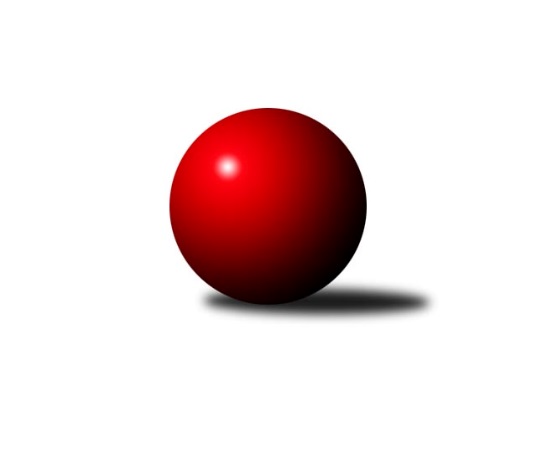 Č.12Ročník 2021/2022	20.5.2024 Východočeský přebor skupina B 2021/2022Statistika 12. kolaTabulka družstev:		družstvo	záp	výh	rem	proh	skore	sety	průměr	body	plné	dorážka	chyby	1.	TJ Lokomotiva Č. Třebová A	12	11	0	1	137 : 55 	(70.0 : 46.0)	2609	22	1783	826	29.7	2.	KK Svitavy A	12	10	0	2	144 : 48 	(69.5 : 42.5)	2638	20	1812	826	30.5	3.	SKK České Meziříčí A	12	10	0	2	130 : 62 	(79.5 : 44.5)	2599	20	1784	814	35.8	4.	SK Rybník A	12	7	0	5	113 : 79 	(47.5 : 42.5)	2537	14	1754	783	38.6	5.	KK V. Mýto B	12	7	0	5	110 : 82 	(36.5 : 39.5)	2528	14	1760	767	38.2	6.	SK Kuželky Přelouč A	11	4	0	7	84 : 92 	(46.0 : 50.0)	2584	8	1790	794	44.1	7.	SKPK DONAP H. Králové A	10	3	1	6	59 : 101 	(32.5 : 43.5)	2418	7	1705	713	45.1	8.	KK Svitavy B	11	2	0	9	51 : 125 	(26.0 : 50.0)	2526	4	1776	750	49	9.	TJ Start Rychnov n/K C	10	1	1	8	48 : 112 	(13.5 : 30.5)	2449	3	1744	706	52	10.	KK Zalabák Smiřice B	12	1	0	11	36 : 156 	(33.0 : 65.0)	2432	2	1718	715	58.3Tabulka doma:		družstvo	záp	výh	rem	proh	skore	sety	průměr	body	maximum	minimum	1.	KK Svitavy A	6	6	0	0	86 : 10 	(33.0 : 15.0)	2698	12	2769	2557	2.	TJ Lokomotiva Č. Třebová A	6	6	0	0	74 : 22 	(39.0 : 21.0)	2704	12	2768	2618	3.	SK Rybník A	6	5	0	1	69 : 27 	(27.0 : 15.0)	2445	10	2516	2369	4.	SKK České Meziříčí A	6	5	0	1	68 : 28 	(44.5 : 19.5)	2663	10	2753	2598	5.	KK V. Mýto B	6	4	0	2	66 : 30 	(19.0 : 13.0)	2569	8	2729	2493	6.	SKPK DONAP H. Králové A	5	2	1	2	43 : 37 	(21.0 : 19.0)	2599	5	2674	2511	7.	SK Kuželky Přelouč A	6	2	0	4	48 : 48 	(33.0 : 33.0)	2562	4	2681	2465	8.	TJ Start Rychnov n/K C	5	1	0	4	30 : 50 	(5.5 : 8.5)	2537	2	2588	2480	9.	KK Svitavy B	5	1	0	4	26 : 54 	(15.0 : 21.0)	2548	2	2645	2439	10.	KK Zalabák Smiřice B	6	1	0	5	25 : 71 	(21.0 : 31.0)	2440	2	2600	2348Tabulka venku:		družstvo	záp	výh	rem	proh	skore	sety	průměr	body	maximum	minimum	1.	TJ Lokomotiva Č. Třebová A	6	5	0	1	63 : 33 	(31.0 : 25.0)	2593	10	2725	2368	2.	SKK České Meziříčí A	6	5	0	1	62 : 34 	(35.0 : 25.0)	2588	10	2753	2389	3.	KK Svitavy A	6	4	0	2	58 : 38 	(36.5 : 27.5)	2641	8	2717	2500	4.	KK V. Mýto B	6	3	0	3	44 : 52 	(17.5 : 26.5)	2519	6	2606	2484	5.	SK Kuželky Přelouč A	5	2	0	3	36 : 44 	(13.0 : 17.0)	2588	4	2707	2449	6.	SK Rybník A	6	2	0	4	44 : 52 	(20.5 : 27.5)	2555	4	2637	2316	7.	KK Svitavy B	6	1	0	5	25 : 71 	(11.0 : 29.0)	2529	2	2587	2412	8.	SKPK DONAP H. Králové A	5	1	0	4	16 : 64 	(11.5 : 24.5)	2381	2	2546	2151	9.	TJ Start Rychnov n/K C	5	0	1	4	18 : 62 	(8.0 : 22.0)	2432	1	2520	2169	10.	KK Zalabák Smiřice B	6	0	0	6	11 : 85 	(12.0 : 34.0)	2431	0	2500	2374Tabulka podzimní části:		družstvo	záp	výh	rem	proh	skore	sety	průměr	body	doma	venku	1.	TJ Lokomotiva Č. Třebová A	9	8	0	1	101 : 43 	(55.0 : 37.0)	2606	16 	4 	0 	0 	4 	0 	1	2.	KK Svitavy A	9	7	0	2	102 : 42 	(54.0 : 36.0)	2664	14 	4 	0 	0 	3 	0 	2	3.	SKK České Meziříčí A	9	7	0	2	96 : 48 	(60.5 : 35.5)	2616	14 	3 	0 	1 	4 	0 	1	4.	SK Rybník A	9	6	0	3	89 : 55 	(38.5 : 31.5)	2489	12 	5 	0 	0 	1 	0 	3	5.	KK V. Mýto B	9	6	0	3	86 : 58 	(30.5 : 33.5)	2542	12 	3 	0 	1 	3 	0 	2	6.	SKPK DONAP H. Králové A	9	3	1	5	55 : 89 	(28.5 : 35.5)	2392	7 	2 	1 	2 	1 	0 	3	7.	SK Kuželky Přelouč A	9	3	0	6	66 : 78 	(39.0 : 41.0)	2577	6 	1 	0 	4 	2 	0 	2	8.	KK Svitavy B	9	2	0	7	47 : 97 	(22.0 : 42.0)	2548	4 	1 	0 	4 	1 	0 	3	9.	TJ Start Rychnov n/K C	9	1	1	7	46 : 98 	(11.0 : 27.0)	2451	3 	1 	0 	3 	0 	1 	4	10.	KK Zalabák Smiřice B	9	1	0	8	32 : 112 	(25.0 : 45.0)	2426	2 	1 	0 	4 	0 	0 	4Tabulka jarní části:		družstvo	záp	výh	rem	proh	skore	sety	průměr	body	doma	venku	1.	KK Svitavy A	3	3	0	0	42 : 6 	(15.5 : 6.5)	2611	6 	2 	0 	0 	1 	0 	0 	2.	TJ Lokomotiva Č. Třebová A	3	3	0	0	36 : 12 	(15.0 : 9.0)	2650	6 	2 	0 	0 	1 	0 	0 	3.	SKK České Meziříčí A	3	3	0	0	34 : 14 	(19.0 : 9.0)	2574	6 	2 	0 	0 	1 	0 	0 	4.	SK Kuželky Přelouč A	2	1	0	1	18 : 14 	(7.0 : 9.0)	2613	2 	1 	0 	0 	0 	0 	1 	5.	SK Rybník A	3	1	0	2	24 : 24 	(9.0 : 11.0)	2565	2 	0 	0 	1 	1 	0 	1 	6.	KK V. Mýto B	3	1	0	2	24 : 24 	(6.0 : 6.0)	2496	2 	1 	0 	1 	0 	0 	1 	7.	SKPK DONAP H. Králové A	1	0	0	1	4 : 12 	(4.0 : 8.0)	2546	0 	0 	0 	0 	0 	0 	1 	8.	TJ Start Rychnov n/K C	1	0	0	1	2 : 14 	(2.5 : 3.5)	2490	0 	0 	0 	1 	0 	0 	0 	9.	KK Svitavy B	2	0	0	2	4 : 28 	(4.0 : 8.0)	2492	0 	0 	0 	0 	0 	0 	2 	10.	KK Zalabák Smiřice B	3	0	0	3	4 : 44 	(8.0 : 20.0)	2445	0 	0 	0 	1 	0 	0 	2 Zisk bodů pro družstvo:		jméno hráče	družstvo	body	zápasy	v %	dílčí body	sety	v %	1.	Jan Brouček 	SKK České Meziříčí A 	24	/	12	(100%)		/		(%)	2.	Petr Holanec 	TJ Lokomotiva Č. Třebová A 	23	/	12	(96%)		/		(%)	3.	Václav Kolář 	SK Rybník A 	22	/	12	(92%)		/		(%)	4.	Tomáš Müller 	SK Rybník A 	20	/	12	(83%)		/		(%)	5.	Martin Kučera 	KK Svitavy B 	20	/	12	(83%)		/		(%)	6.	Petr Miláček 	SK Kuželky Přelouč A 	16	/	9	(89%)		/		(%)	7.	Jiří Kmoníček 	TJ Lokomotiva Č. Třebová A 	16	/	9	(89%)		/		(%)	8.	Tomáš Sukdolák 	SK Kuželky Přelouč A 	16	/	9	(89%)		/		(%)	9.	Václav Perchlík st.	KK V. Mýto B 	16	/	9	(89%)		/		(%)	10.	Michal Dvořáček 	KK Svitavy A 	16	/	10	(80%)		/		(%)	11.	Ladislav Lorenc 	SKK České Meziříčí A 	16	/	12	(67%)		/		(%)	12.	Zdeněk Dokoupil 	KK Svitavy A 	16	/	12	(67%)		/		(%)	13.	Jakub Zelinka 	KK Svitavy A 	16	/	12	(67%)		/		(%)	14.	Marek Ledajaks 	KK V. Mýto B 	16	/	12	(67%)		/		(%)	15.	Lukáš Müller 	SK Rybník A 	15	/	12	(63%)		/		(%)	16.	Klára Pekařová 	KK Svitavy A 	14	/	8	(88%)		/		(%)	17.	Vlastimil Krátký 	KK Svitavy A 	14	/	9	(78%)		/		(%)	18.	Miloslav Hýbl 	TJ Lokomotiva Č. Třebová A 	14	/	11	(64%)		/		(%)	19.	Jan Kmoníček 	TJ Lokomotiva Č. Třebová A 	14	/	11	(64%)		/		(%)	20.	Leoš Bartheldi 	KK V. Mýto B 	14	/	12	(58%)		/		(%)	21.	Jiří Hetych ml.	TJ Lokomotiva Č. Třebová A 	12	/	9	(67%)		/		(%)	22.	Jiří Klusák 	KK Svitavy A 	12	/	9	(67%)		/		(%)	23.	David Štěpán 	SKK České Meziříčí A 	12	/	10	(60%)		/		(%)	24.	Kamil Vošvrda 	SKK České Meziříčí A 	12	/	12	(50%)		/		(%)	25.	Jaroslav Tomášek 	SK Kuželky Přelouč A 	10	/	8	(63%)		/		(%)	26.	Ondřej Brouček 	SKK České Meziříčí A 	10	/	9	(56%)		/		(%)	27.	Milan Novák 	KK Svitavy A 	10	/	9	(56%)		/		(%)	28.	Martin Šolc 	SKPK DONAP H. Králové A 	10	/	10	(50%)		/		(%)	29.	Jakub Sokol 	TJ Lokomotiva Č. Třebová A 	10	/	10	(50%)		/		(%)	30.	Ilona Sýkorová 	TJ Start Rychnov n/K C 	10	/	10	(50%)		/		(%)	31.	Michal Hynek 	KK V. Mýto B 	10	/	10	(50%)		/		(%)	32.	Petr Dlouhý 	KK V. Mýto B 	10	/	10	(50%)		/		(%)	33.	Milan Vošvrda 	SKK České Meziříčí A 	10	/	12	(42%)		/		(%)	34.	Tomáš Jarolím 	SK Kuželky Přelouč A 	8	/	8	(50%)		/		(%)	35.	Miroslav Kolář 	SK Rybník A 	8	/	9	(44%)		/		(%)	36.	Pavel Krejčík 	TJ Start Rychnov n/K C 	8	/	9	(44%)		/		(%)	37.	Jiří Vaníček 	SK Kuželky Přelouč A 	8	/	10	(40%)		/		(%)	38.	Martin Holý 	SKPK DONAP H. Králové A 	8	/	10	(40%)		/		(%)	39.	Vít Richter 	TJ Start Rychnov n/K C 	8	/	10	(40%)		/		(%)	40.	Filip Ivan 	SKPK DONAP H. Králové A 	7	/	10	(35%)		/		(%)	41.	Jaroslav Hažva 	KK Zalabák Smiřice B 	7	/	10	(35%)		/		(%)	42.	Jan Chleboun 	KK V. Mýto B 	6	/	5	(60%)		/		(%)	43.	Petr Skutil 	SKPK DONAP H. Králové A 	6	/	6	(50%)		/		(%)	44.	Pavel Čížek 	KK Svitavy B 	6	/	6	(50%)		/		(%)	45.	Ondřej Číž 	SK Rybník A 	6	/	7	(43%)		/		(%)	46.	Anna Doškářová 	KK Zalabák Smiřice B 	6	/	8	(38%)		/		(%)	47.	Daniel Stráník 	KK V. Mýto B 	6	/	8	(38%)		/		(%)	48.	Jan Zeman 	TJ Start Rychnov n/K C 	6	/	8	(38%)		/		(%)	49.	Jan Vaculík 	KK Svitavy B 	6	/	9	(33%)		/		(%)	50.	Tomáš Herrman 	SK Rybník A 	6	/	11	(27%)		/		(%)	51.	Petr Rus 	KK Svitavy B 	5	/	6	(42%)		/		(%)	52.	Kateřina Kolářová 	SK Rybník A 	4	/	2	(100%)		/		(%)	53.	Petr Brouček 	SKK České Meziříčí A 	4	/	3	(67%)		/		(%)	54.	Petr Víšek 	SKPK DONAP H. Králové A 	4	/	3	(67%)		/		(%)	55.	Lukáš Pacák 	TJ Start Rychnov n/K C 	4	/	4	(50%)		/		(%)	56.	Václav Novotný 	KK Zalabák Smiřice B 	4	/	5	(40%)		/		(%)	57.	Oldřich Krsek 	TJ Start Rychnov n/K C 	4	/	6	(33%)		/		(%)	58.	Luděk Sukup 	KK Zalabák Smiřice B 	4	/	6	(33%)		/		(%)	59.	Josef Pardubský 	SKPK DONAP H. Králové A 	4	/	6	(33%)		/		(%)	60.	Jiří Rus 	KK Svitavy B 	4	/	8	(25%)		/		(%)	61.	Karel Josef 	KK Zalabák Smiřice B 	4	/	9	(22%)		/		(%)	62.	Adam Bezdíček 	TJ Lokomotiva Č. Třebová A 	4	/	9	(22%)		/		(%)	63.	Ludmila Skutilová 	SKPK DONAP H. Králové A 	4	/	9	(22%)		/		(%)	64.	Roman Vrabec 	KK Zalabák Smiřice B 	4	/	11	(18%)		/		(%)	65.	Martin Matějček 	KK Zalabák Smiřice B 	3	/	10	(15%)		/		(%)	66.	Pavel Klička 	SK Kuželky Přelouč A 	2	/	1	(100%)		/		(%)	67.	Filip Roman 	KK Svitavy A 	2	/	1	(100%)		/		(%)	68.	Jakub Hemerka 	KK V. Mýto B 	2	/	1	(100%)		/		(%)	69.	Lucie Zelinková 	KK Svitavy A 	2	/	1	(100%)		/		(%)	70.	Zdeněk Číž 	SK Rybník A 	2	/	2	(50%)		/		(%)	71.	Karel Lang 	SK Kuželky Přelouč A 	2	/	2	(50%)		/		(%)	72.	Jan Bernhard 	SKK České Meziříčí A 	2	/	2	(50%)		/		(%)	73.	Marcel Novotný 	SK Rybník A 	2	/	2	(50%)		/		(%)	74.	Pavel Doležal 	KK V. Mýto B 	2	/	3	(33%)		/		(%)	75.	Petr Zeman 	SK Kuželky Přelouč A 	2	/	4	(25%)		/		(%)	76.	Jan Kopecký 	TJ Start Rychnov n/K C 	2	/	6	(17%)		/		(%)	77.	Věra Moravcová 	TJ Start Rychnov n/K C 	2	/	7	(14%)		/		(%)	78.	Miroslav Zeman 	KK Svitavy B 	2	/	8	(13%)		/		(%)	79.	Petr Hanuš 	SK Kuželky Přelouč A 	2	/	9	(11%)		/		(%)	80.	Josef Širůček 	KK Svitavy B 	2	/	10	(10%)		/		(%)	81.	Josef Ledajaks 	KK V. Mýto B 	0	/	1	(0%)		/		(%)	82.	Jindřich Jukl 	KK Svitavy B 	0	/	1	(0%)		/		(%)	83.	Petr Šubjak 	KK Zalabák Smiřice B 	0	/	1	(0%)		/		(%)	84.	Vít Paliarik 	KK Zalabák Smiřice B 	0	/	1	(0%)		/		(%)	85.	Vendelín Škuta 	SK Kuželky Přelouč A 	0	/	1	(0%)		/		(%)	86.	Jaroslav Havlas 	SK Kuželky Přelouč A 	0	/	1	(0%)		/		(%)	87.	Zdenek Válek 	KK Svitavy B 	0	/	1	(0%)		/		(%)	88.	Ivana Plchová 	KK Svitavy B 	0	/	1	(0%)		/		(%)	89.	Jan Zelinka 	KK Svitavy B 	0	/	2	(0%)		/		(%)	90.	Jan Suchý 	SK Rybník A 	0	/	2	(0%)		/		(%)	91.	Luděk Sukup 	KK Zalabák Smiřice B 	0	/	3	(0%)		/		(%)	92.	Jaroslav Němeček 	SKPK DONAP H. Králové A 	0	/	3	(0%)		/		(%)	93.	Margita Novotná 	KK Zalabák Smiřice B 	0	/	5	(0%)		/		(%)Průměry na kuželnách:		kuželna	průměr	plné	dorážka	chyby	výkon na hráče	1.	TJ Lokomotiva Česká Třebová, 1-4	2632	1813	819	37.0	(438.8)	2.	České Meziříčí, 1-2	2622	1808	814	37.2	(437.2)	3.	Hradec Králové, 1-4	2582	1792	790	42.8	(430.5)	4.	Svitavy, 1-2	2578	1789	788	43.5	(429.7)	5.	Rychnov nad Kněžnou, 1-4	2565	1794	770	45.5	(427.6)	6.	Přelouč, 1-4	2560	1772	787	39.5	(426.7)	7.	Vysoké Mýto, 1-2	2499	1730	769	38.4	(416.6)	8.	Smiřice, 1-2	2495	1749	746	54.3	(416.0)	9.	TJ Sokol Rybník, 1-2	2403	1662	741	38.5	(400.7)Nejlepší výkony na kuželnách:TJ Lokomotiva Česká Třebová, 1-4TJ Lokomotiva Č. Třebová A	2768	9. kolo	Jiří Kmoníček 	TJ Lokomotiva Č. Třebová A	517	2. koloTJ Lokomotiva Č. Třebová A	2746	5. kolo	Martin Kučera 	KK Svitavy B	489	9. koloTJ Lokomotiva Č. Třebová A	2722	2. kolo	Jan Kmoníček 	TJ Lokomotiva Č. Třebová A	481	10. koloTJ Lokomotiva Č. Třebová A	2693	7. kolo	Jakub Sokol 	TJ Lokomotiva Č. Třebová A	480	7. koloTJ Lokomotiva Č. Třebová A	2676	10. kolo	Jiří Kmoníček 	TJ Lokomotiva Č. Třebová A	476	9. koloSK Rybník A	2637	10. kolo	Jakub Sokol 	TJ Lokomotiva Č. Třebová A	473	12. koloKK Svitavy A	2632	5. kolo	Miloslav Hýbl 	TJ Lokomotiva Č. Třebová A	472	7. koloTJ Lokomotiva Č. Třebová A	2618	12. kolo	Petr Holanec 	TJ Lokomotiva Č. Třebová A	471	9. koloSK Kuželky Přelouč A	2588	7. kolo	Karel Josef 	KK Zalabák Smiřice B	471	2. koloKK Svitavy B	2530	9. kolo	Miloslav Hýbl 	TJ Lokomotiva Č. Třebová A	470	2. koloČeské Meziříčí, 1-2SKK České Meziříčí A	2753	6. kolo	Jan Brouček 	SKK České Meziříčí A	504	6. koloSKK České Meziříčí A	2719	2. kolo	David Štěpán 	SKK České Meziříčí A	499	6. koloKK Svitavy A	2670	6. kolo	Vlastimil Krátký 	KK Svitavy A	491	6. koloSKK České Meziříčí A	2643	10. kolo	Jan Brouček 	SKK České Meziříčí A	487	8. koloTJ Lokomotiva Č. Třebová A	2643	4. kolo	Jan Brouček 	SKK České Meziříčí A	486	10. koloSKK České Meziříčí A	2642	12. kolo	Tomáš Jarolím 	SK Kuželky Přelouč A	482	10. koloSKK České Meziříčí A	2621	4. kolo	Jan Brouček 	SKK České Meziříčí A	471	2. koloSK Kuželky Přelouč A	2603	10. kolo	Milan Vošvrda 	SKK České Meziříčí A	467	2. koloSKK České Meziříčí A	2598	8. kolo	Jiří Hetych ml.	TJ Lokomotiva Č. Třebová A	466	4. koloSKPK DONAP H. Králové A	2546	12. kolo	David Štěpán 	SKK České Meziříčí A	465	12. koloHradec Králové, 1-4SKK České Meziříčí A	2753	3. kolo	Jan Kmoníček 	TJ Lokomotiva Č. Třebová A	508	8. koloTJ Lokomotiva Č. Třebová A	2725	8. kolo	Josef Širůček 	KK Svitavy B	484	4. koloSKPK DONAP H. Králové A	2674	3. kolo	Jan Brouček 	SKK České Meziříčí A	482	3. koloSKPK DONAP H. Králové A	2651	8. kolo	Filip Ivan 	SKPK DONAP H. Králové A	482	1. koloSKPK DONAP H. Králové A	2609	4. kolo	Martin Šolc 	SKPK DONAP H. Králové A	475	8. koloSKPK DONAP H. Králové A	2562	11. kolo	Filip Ivan 	SKPK DONAP H. Králové A	471	4. koloKK Svitavy B	2554	4. kolo	Filip Ivan 	SKPK DONAP H. Králové A	470	8. koloSKPK DONAP H. Králové A	2550	6. kolo	Miloslav Hýbl 	TJ Lokomotiva Č. Třebová A	468	8. koloSK Kuželky Přelouč A	2531	11. kolo	Petr Víšek 	SKPK DONAP H. Králové A	467	3. koloSKPK DONAP H. Králové A	2511	1. kolo	Martin Šolc 	SKPK DONAP H. Králové A	466	11. koloSvitavy, 1-2KK Svitavy A	2769	4. kolo	Václav Kolář 	SK Rybník A	499	2. koloKK Svitavy A	2736	2. kolo	Zdeněk Dokoupil 	KK Svitavy A	489	12. koloKK Svitavy A	2734	10. kolo	Vlastimil Krátký 	KK Svitavy A	489	7. koloKK Svitavy A	2717	1. kolo	Michal Dvořáček 	KK Svitavy A	487	4. koloKK Svitavy A	2711	12. kolo	Vlastimil Krátký 	KK Svitavy A	484	4. koloSKK České Meziříčí A	2694	5. kolo	Zdeněk Dokoupil 	KK Svitavy A	481	10. koloKK Svitavy A	2682	7. kolo	Klára Pekařová 	KK Svitavy A	481	2. koloKK Svitavy B	2645	3. kolo	Zdeněk Dokoupil 	KK Svitavy A	480	4. koloSK Rybník A	2626	2. kolo	Miroslav Zeman 	KK Svitavy B	475	3. koloKK Svitavy B	2617	5. kolo	Ondřej Brouček 	SKK České Meziříčí A	475	5. koloRychnov nad Kněžnou, 1-4SK Kuželky Přelouč A	2707	9. kolo	Jiří Vaníček 	SK Kuželky Přelouč A	494	9. koloSK Rybník A	2631	12. kolo	Václav Kolář 	SK Rybník A	491	12. koloTJ Lokomotiva Č. Třebová A	2631	6. kolo	Lukáš Pacák 	TJ Start Rychnov n/K C	489	2. koloSKPK DONAP H. Králové A	2597	10. kolo	Tomáš Sukdolák 	SK Kuželky Přelouč A	484	9. koloTJ Start Rychnov n/K C	2588	9. kolo	Petr Holanec 	TJ Lokomotiva Č. Třebová A	482	6. koloKK Svitavy B	2587	2. kolo	Petr Miláček 	SK Kuželky Přelouč A	467	9. koloTJ Start Rychnov n/K C	2574	2. kolo	Martin Kučera 	KK Svitavy B	465	2. koloTJ Start Rychnov n/K C	2553	6. kolo	Jiří Kmoníček 	TJ Lokomotiva Č. Třebová A	465	6. koloTJ Start Rychnov n/K C	2521	10. kolo	Martin Holý 	SKPK DONAP H. Králové A	461	10. koloTJ Start Rychnov n/K C	2490	12. kolo	Ilona Sýkorová 	TJ Start Rychnov n/K C	460	6. koloPřelouč, 1-4KK Svitavy A	2705	8. kolo	Vlastimil Krátký 	KK Svitavy A	518	8. koloSK Kuželky Přelouč A	2681	4. kolo	Václav Kolář 	SK Rybník A	479	4. koloSK Kuželky Přelouč A	2632	8. kolo	Petr Miláček 	SK Kuželky Přelouč A	473	4. koloSK Kuželky Přelouč A	2623	12. kolo	Petr Miláček 	SK Kuželky Přelouč A	471	1. koloSKK České Meziříčí A	2622	1. kolo	Pavel Klička 	SK Kuželky Přelouč A	466	12. koloSK Rybník A	2613	4. kolo	Tomáš Jarolím 	SK Kuželky Přelouč A	465	4. koloKK V. Mýto B	2503	6. kolo	Petr Miláček 	SK Kuželky Přelouč A	462	8. koloSKPK DONAP H. Králové A	2495	2. kolo	Karel Lang 	SK Kuželky Přelouč A	462	12. koloSK Kuželky Přelouč A	2487	1. kolo	Petr Miláček 	SK Kuželky Přelouč A	461	2. koloSK Kuželky Přelouč A	2482	2. kolo	Petr Hanuš 	SK Kuželky Přelouč A	460	4. koloVysoké Mýto, 1-2KK V. Mýto B	2729	7. kolo	Petr Dlouhý 	KK V. Mýto B	489	7. koloKK V. Mýto B	2617	9. kolo	Václav Perchlík st.	KK V. Mýto B	480	7. koloKK V. Mýto B	2539	5. kolo	Leoš Bartheldi 	KK V. Mýto B	478	7. koloTJ Lokomotiva Č. Třebová A	2537	3. kolo	Marek Ledajaks 	KK V. Mýto B	475	7. koloKK V. Mýto B	2524	10. kolo	Marek Ledajaks 	KK V. Mýto B	474	9. koloKK V. Mýto B	2512	3. kolo	Leoš Bartheldi 	KK V. Mýto B	472	9. koloSKK České Meziříčí A	2505	11. kolo	David Štěpán 	SKK České Meziříčí A	455	11. koloKK V. Mýto B	2493	11. kolo	Jan Brouček 	SKK České Meziříčí A	453	11. koloTJ Start Rychnov n/K C	2460	5. kolo	Marek Ledajaks 	KK V. Mýto B	453	10. koloKK Zalabák Smiřice B	2407	10. kolo	Tomáš Müller 	SK Rybník A	451	9. koloSmiřice, 1-2TJ Lokomotiva Č. Třebová A	2653	11. kolo	Jakub Sokol 	TJ Lokomotiva Č. Třebová A	472	11. koloKK Svitavy A	2620	3. kolo	Petr Miláček 	SK Kuželky Přelouč A	466	5. koloKK Zalabák Smiřice B	2600	7. kolo	Jan Brouček 	SKK České Meziříčí A	466	9. koloSKK České Meziříčí A	2564	9. kolo	Anna Doškářová 	KK Zalabák Smiřice B	466	1. koloKK Svitavy B	2520	7. kolo	Petr Holanec 	TJ Lokomotiva Č. Třebová A	460	11. koloKK V. Mýto B	2503	1. kolo	Karel Josef 	KK Zalabák Smiřice B	459	7. koloSK Kuželky Přelouč A	2449	5. kolo	Martin Matějček 	KK Zalabák Smiřice B	458	3. koloKK Zalabák Smiřice B	2445	3. kolo	Václav Perchlík st.	KK V. Mýto B	458	1. koloKK Zalabák Smiřice B	2441	9. kolo	Jakub Zelinka 	KK Svitavy A	452	3. koloKK Zalabák Smiřice B	2439	11. kolo	Vlastimil Krátký 	KK Svitavy A	447	3. koloTJ Sokol Rybník, 1-2SK Rybník A	2516	5. kolo	Tomáš Müller 	SK Rybník A	457	5. koloKK Svitavy A	2500	11. kolo	Tomáš Müller 	SK Rybník A	449	3. koloSK Rybník A	2462	7. kolo	Václav Kolář 	SK Rybník A	448	1. koloSK Rybník A	2450	8. kolo	Václav Kolář 	SK Rybník A	445	3. koloSK Rybník A	2448	1. kolo	Tomáš Müller 	SK Rybník A	439	1. koloSK Rybník A	2426	11. kolo	Václav Kolář 	SK Rybník A	437	5. koloKK Zalabák Smiřice B	2393	8. kolo	Václav Kolář 	SK Rybník A	436	11. koloSKK České Meziříčí A	2389	7. kolo	Vlastimil Krátký 	KK Svitavy A	436	11. koloSK Rybník A	2369	3. kolo	Filip Ivan 	SKPK DONAP H. Králové A	435	5. koloTJ Lokomotiva Č. Třebová A	2368	1. kolo	Tomáš Müller 	SK Rybník A	435	8. koloČetnost výsledků:	8.0 : 8.0	1x	6.0 : 10.0	8x	4.0 : 12.0	9x	2.0 : 14.0	7x	16.0 : 0.0	5x	15.0 : 1.0	1x	14.0 : 2.0	11x	13.0 : 3.0	1x	12.0 : 4.0	10x	11.0 : 5.0	2x	10.0 : 6.0	5x